بسمه تعالی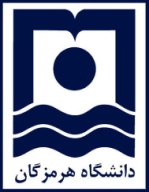 فرم درخواست و پرداخت حق تشویقی مقالات چاپ شده دانشجویان قسمت دوم : تایید مدیریت تحصیلات تکمیلی قسمت سوم : تایید معاونت پژوهش و فناوری قسمت اول: مشخصات مقاله و نویسنده آن1- نام و نام خانوادگي :                                        2- شماره تماس :                                3- شماره ملی :                                                                           4- شماره دانشجویی :                                          5- نام بانک :                                     6- شماره حساب :                                      7-گروه آموزشي :                                               8- دانشكده :                                     9- مقطع تحصیلی :                                   10- اسامی همکاران :11- عنوان مقاله :12- عنوان مجله:شماره ثبت فعالیت در سامانه                                       نام و امضای عضو هیات علمی ثبت کننده                            13- آیا مقاله برای اخذ مجوز دفاع دانشجویان دکتری استفاده شده است؟                   بلی                   خیر14- در صورت عدم استفاده قبلی، عنوان مقالات و کد ثبت مقالات مورد استفاده در سامانه گلستان برای اخذ مجوز دفاع ذکر شود.توجه: در صورت عدم دفاع دانشجو، مقاله دریافت کننده تشویقی قابل استفاده برای اخذ مجوز دفاع دکتری نمی باشد.موارد فوق مورد تایید می باشد.	مهر و امضا عامل محترم مالی حوزه پژوهش                                   شماره :                                            تاریخ :                با احترام طبق بررسی به عمل آمده در خصوص پرداخت حق تشویقی به نویسنده مقاله فوق الذکر، با توجه به مشخصات مقاله و مدارک ارائه شده خواهشمند است دستور فرمائید نسبت به پرداخت مبلغ به حروف                                                               به عدد                                                ریال اقدام لازم صورت گیرد.کارشناس مسئول پژوهش                                                       معاون پژوهش و فناوری